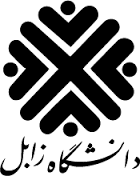 معاون محترم پژوهش و فناوریبا سلاماحتراماً، اینجانب ....................................................................... عضو هیئت علمی دانشکده ......................................گروه آموزشی ............................................ متقاضی برداشت از اعتبار پژوهانه  (گرنت) خود به شماره...................................................... جهت هزینه کرد به شرح جدول ذیل می باشم. مستدعی است دستور فرمایند اقدام لازم مبذول گردد.لطفاً، فاکتور/invoice / وسایر اسناد مثبته مالی را به این برگ ضمیمه کنید.اعتبار پژوهانه افراد صرفا به حساب افراد و شرکت های خصوصی و دولتی ارائه دهنده محصول واریز میشود.شماره تماس جهت پیگیری: 31232048-054 ؛ داخلی 2048 (مهندس بهروز میر)نظر معاون پژوهش و فناوری دانشگاه:مبلغ اعتبار باقیمانده:کارشناس روابط علمی و بین المللیهمایش نمایه معتبر دارد         همایش نمایه معتبر ندارد                                         تاریخ و امضااینجانب (نام و نام خانوادگی متقاضی)........................................ اقلام ذکر شده در ردیف های ............................ جدول فوق را در تاریخ ..........................به طور صحیح و سالم از امور مالی معاونت پژوهش و فناوری دانشگاه تحویل گرفتم.                                             امضاء ردیفشرح هزینه کرد (در صورت نیاز، برگ اضافی استفاده شود)نوع هزینه کرد (براساس ماده 7 آیین نامه پژوهانه دانشگاه نوشته شود)مبلغ ( ریال) شماره اموال کالا(توسط جمعداری دانشگاه تکمیل خواهد شد)جمع جمع 